Управление по образованию и науке администрации г.СочиАКТ*ПРОВЕРКИ ГОТОВНОСТИ ДОШКОЛЬНОЙ ОБРАЗОВАТЕЛЬНОЙОРГАНИЗАЦИИ К 2016/2017 УЧЕБНОМУ ГОДУМуниципальное дошкольное образовательное бюджетное учреждениедетский сад № 32 г.СочиАдрес образовательной организации, телефон: 354068, г.Сочи, ул.Донская, д.96а, 8(862)255-37-17Фамилия, имя, отчество руководителя образовательной организации: заведующая Кислицына Наталия ЮрьевнаВ соответствии с распоряжением главы администрации   Центрального внутригородского  района  города Сочи от 11.05.2016г. №172-р «О мониторинге  готовности образовательных организаций  Центрального внутригородского района города Сочи к новому  2016-2017 учебному году»от администрации                               		Эксузян Э.С.от органа управления образованием 		Губарева Т.Д.от Роспотребнадзора                          		Дадашева О.И.от здравоохранения                            		Лебедев А.В.от отдела надзорной деятельности МЧС 		Бруяко И.С.от профсоюза                                      		Агеева М.А.от хозяйственно-эксплуатационной группы 	Атнабаева С.И.от УВД (по согласованию)                		Лабинцев Е.А.от ФСБ (по согласованию)                		Коломыцкий Ю.В.Комиссией установлено:1.Наличие учредительных документов юридического лица (в соответствии со ст. 52 Гражданского кодекса Российской Федерации), оформленных в установленном порядке: Устав. муниципального дошкольного образовательного бюджетного учреждениядетского сада № 32 г.Сочи  от 02.10.2013 года;Свидетельство о государственной регистрации права на оперативное управление от 13.06.2013г.  серия 23-АЛ, № 796231, подтверждающее закрепление за организацией собственности учредителя на праве оперативного управления.Свидетельство о государственной регистрации от 17.04.2013 года серия 23-АЛ № 673780 на пользование земельным участком, на котором размещено Муниципальное дошкольное образовательное бюджетное учреждение детский сад № 32 г.Сочи (за исключением зданий, арендуемых организацией)Свидетельство об аккредитации организации выдано 26.05.2005 года Департамертом образования и науки Краснодарского края, серия АА № 008440, регистрационный номер: 1536;срок действия свидетельства с «26»  мая 2005г.,  «бессрочно».Лицензия на право ведения образовательной деятельности, установленной формы
и выданной «19» июня 2013г., серия 23Л01 № 0002408, регистрационный номер:05634, выдана Министерством образования и науки Краснодарского края, срок действия лицензии: бессрочно2. Наличие иной необходимой документации (должностные инструкции, локальные акты, свидетельство об аттестации, договора о взаимодействии с учредителем, с родителями и др., план работы на год, книга движения детей, книга приказов, план повышения квалификации педработников и пр.): документация имеется в наличии и в полном объеме, ведется в соответствии требованиями.3. Наличие / отсутствие номенклатуры дел и инструкциипо делопроизводству, достаточность документирования деятельности образовательного организации: в наличии4.Наличие / отсутствие образовательной программы (образовательных программ)в   соответствии с п. 5 ст. 14 Закона Российской Федерации «Об образовании»: в наличии5. Наличие лицензии на право ведения медицинской деятельности, установленной формы и выданной органом здравоохранения: ЛО 2301 № 010208, регистрационный номер ЛО-23-01-009587 от «22» декабря  2015года оформлена.6. Наличие в образовательной деятельности и предоставление дополнительных образовательных услуг (бесплатные / платные): дополнительные платные услуги по ритмике и изодеятельности.7. Проектная допустимая численность воспитанников в образовательной организации –161 человек (также указывается превышение допустимой численности обучающихся), численность обучающихся на день проверки–221человек.В 2016/2017 учебном году в дошкольной организации укомплектовано 11 групп с общим количеством воспитанников 221 человек, из них детей/групп с круглосуточным пребыванием- 0 детей/группНаличие путевок, правильность их оформления и хранения: в наличии, оформлены в соответствии с требованиямиОбеспеченность кадрами (штаты – укомплектованность всех категорий) -80%Готовность педкабинета к осуществлению учебно-воспитательной работы (наличие художественной литературы, игрушек, пособий, поделок для организации разнообразной деятельности детей),соответствие учебно-методического обеспечения требованиям программ, педагогическая целесообразность их хранения и размещения- в соответствии с Федеральным государственным образовательным стандартом дошкольного образования, основной  образовательной программой и реализуемой примерной основной общеобразовательной программой дошкольного образования – «От рождения до школы».8. Наличие режима работы дошкольной организации и сетки занятий по группам, количество учебных занятий, правильное сочетание занятий в течение дня и недели: в наличии.9. Территория:общая площадь: 6300кв.м;площадь озеленения: 1837кв.м;существуют ли экологически опасные промышленные объекты в непосредственной близости от территории ДОУ: нет;проведено обновление указательных знаков дорожного движения при подъезде к ДОУ: да;подготовленность групповых площадок, веранд, теневых навесов и другого оборудования: проведен ремонт оборудования, веранды покрашены; наличие теневого навеса для защиты детей от солнца и осадков на территории каждой групповой площадки: имеется на всех игровых площадках;наличие и состояние огорода-ягодника: хорошее;наличие хозяйственной площадки и состояние мусоросборников: соответствует требованиям ;(расстояние от площадки для сбора мусора до здания ДОУ: норма не менее 15м., фактически-30 м; площадь площадки с твердым покрытием превышает площадь основания контейнеров на 1,0 м со всех сторон – норма, фактически – 1,0 м.; контейнеры: количество -1 шт., обеспеченность плотно закрывающимися крышками -обеспечено; покрытие асфальтом/бетоном/другим твердым покрытием въездов и входов на территорию, проездов, дорожек к хозяйственным постройкам, к площадкам для мусоросборников (нужное подчеркнуть), указать состояние покрытия (нарушено / не нарушено)- не нарушено;наличие договора о вывозе мусора – в наличии;оборудование песочниц на участке: наличие крышек/защитных приспособлений – в наличии, дата полной смены песка – апрель-май 2016г. (норма: ежегодно, весной); 10. Здания и сооружения: количество - 1, Тип здания _________________ , год постройки - 1967 , этажность-2, техническое состояние - хорошее, наличие трещин – нет, наличие аварийного здания - нет,общая площадь помещений: 1118 кв м;11. Качество и объемы ремонтных работ при подготовке к учебному году:капитальных – нет;текущих- проводился ремонт средней группы, спальни группы «Пчелки», музыкального зала; частичный ремонт коридора ДОУ,иных видов работ - неткем выполнены ремонтные работы и акты об их приемке,  а также имеются ли гарантийные обязательства подрядчиков:  текущий ремонт средней группы,спальни группы «Пчелки» и коридора ДОУ  выполнен своими силами, с помощью родителей и спонсоров , текущий ремонт музыкального зала  проводился ООО «ЮгЭнергоСервис», соблюдены все требования, нарушений нет, имеются акты и гарантийные обязательствапотребность в капитальном ремонте (реконструкции) в новом учебном году - не имеется12. Здания и объекты организации оборудованы / не оборудованы техническими средствами безбарьерной среды для передвижения обучающихся с ограниченными возможностями здоровья.13. Естественное освещение: наличие солнцезащитных устройств (имеются или нет – нужное подчеркнуть), состояние окон: целостность остекления- целое, чистота стекол – в соответствии с СанПиН ,искусственное освещение, его состояние: №43, дата 10.06.2015,  (результаты последних инструментальных замеров уровня искусственной освещенности: №__________, дата________, наименование аккредитованной организации, проводившей замеры)14. Наличие и состояние снабжения:водой (централизованное/местное – нужное подчеркнуть) _______________________(протоколы исследования воды питьевой: _№ 43, дата 10.06.2015Газом – отсутствует;электричеством – хорошее;канализация - хорошее, центральная, местная (чем представлена)________________.15. Работа вентиляции (фрамуг, на пищеблоке – принудительной): в рабочем состоянии16. Готовность организации к зиме: характер отопительной системы (котельная, теплоцентраль,  печное и др.), ее состояние (удовлетворительное / неудовлетворительное) - удовлетворительное,Акт опрессовки отопительной системы: _№ 74, дата 01.06.2016, кем выполнена опрессовка)________17. Наличие и характеристика объектов культурно-социальной, спортивной и образовательной сферы:физкультурный зал – имеется / не имеется, приспособлен (типовое помещение), вместимость - 100 человек, состояние – удовлетворительное / неудовлетворительное;тренажерный зал – имеется / не имеется, приспособлен (типовое помещение), вместимость__________ человек, состояние – удовлетворительное / неудовлетворительное;бассейн – имеется / не имеется, приспособлен (типовое помещение), вместимость - 50 человек, состояние – удовлетворительное / неудовлетворительное;музыкальный зал –имеется / не имеется, приспособлен (типовое помещение), вместимость-  100 человек, состояние – удовлетворительное / неудовлетворительноемузей – имеется / не имеется, приспособлен (типовое помещение), вместимость_________ человек, состояние – удовлетворительное / неудовлетворительное;компьютерный класс – имеется / не имеется, приспособлен (типовое помещение), вместимость_________ человек, состояние – удовлетворительное / неудовлетворительное, наличие документов подтверждающих разрешение эксплуатации компьютерного класса, когда и кем выдано, номер документа;состав групповой ячейки: раздевальная (приемная) (для приема детей и хранения верхней одежды)- 7, групповая (для проведения игр, занятий и приема пищи)- 7, спальня- 7, буфетная (для подготовки готовых блюд к раздаче и мытья столовой посуды) - 7, туалетная (совмещенная с умывальной)- 7.состояние потолков и стен помещений (гладкие, без щелей, трещин, деформаций, признаков поражений грибком, позволяющие проводить уборку влажным способом с применением дезинфицирующих средств – указать где не соблюдаются данные требования) - во всех группах соблюдены все требования, нарушений нет18. Готовность групповых комнат, их сантехническое состояние: удовлетворительное.организация питьевого режима: питьевая вода расфасованная в емкости/бутилированная; установки с дозированным розливом питьевой воды, кипяченая питьевая вода при условии ее хранения не более 3-х часов (нужное подчеркнуть): питьевая вода расфасованная в емкости/бутилированная; кипяченая питьевая вода при условии ее хранения не более 3-х часов)тип освещения в организации (люминесцентное, рассеянного света и др.): люминисцентное, хорошее обеспеченность мебелью, ее состояние и маркировка: имеется в наличии на каждого ребенка,  Обеспеченность постельным бельем, полотенцами для рук, ног, их состояние, количество комплектов: имеется в соответствии с требованиями, обеспеченность игрушками, дидактическим материалом: в достаточном количестве,возможность проведения влажной обработки и дезинфекции поверхности игр и игрушек: имеется наличие специально оборудованных помещений для организации учебных занятий: музыкальный и спортивный зал, ИЗО студия, кабинет педагога – психолога, бассейн на улице,состояние технических средств (телевизор, компьютер, проектор и др.): хорошее;техническое состояние открытых игровых и спортивных площадок, оборудования: хорошее;19. Постирочная: помещения стиральной - имеется , гладильной – имеется;  окна приема грязного и выдачи чистого белья - имеется  (раздельные или нет, соблюдение поточности технологического процесса).20. Пищеблок:работающий на сырье/полуфабрикатах (нужное подчеркнуть); наличие, достаточность и исправность холодильного оборудования* -  хорошее, 1 морозильная камера, 5 бытовых холодильников, при неисправности/отсутствии–уточнить, какое _____---________________________________________________________________________________________________________________,обеспеченность холодильного оборудования контрольными термометрами: имеется на каждый холодильник и морозильную камеру ;наличие, достаточность и исправность технологического оборудования*: достаточно*) подтверждается актом ревизии и наладки оборудования.при неисправности/отсутствии – уточнить какое ______________; производственное оборудование и моечные ванны присоединяются к канализационной сети с воздушным разрывом не менее 20 мм от верха приемной воронки: да/нет (если нет, то какое)________, оборудование производственных цехов раковинами с подводкой горячей и холодной воды с такими конструкциями смесителей, которые исключают повторное загрязнение рук после мытья; условия для соблюдения правил личной гигиены персоналом: наличие раковин, мыла – в наличии; обеспеченность кухонной посудой - в полном объеме, состояние хорошее (чего недостаточно), обеспеченность разделочным инвентарем - в полном объеме, состояние хорошее (чего недостаточно), маркировка разделочного инвентаря – имеется , его состояние (наличие трещин, дефектов)________, обеспеченность столовой посудой и приборами: факт -  в соответсвии с количеством детей_, 100 % обеспеченности; соблюдение требований к внутренней отделке помещений: в соответствии с нормами СанПин (указать где не соблюдаются);наличие акта о проведении электроизмерительных работ (проверка состояния заземления и изоляции электросетей, электрооборудования, испытание и измерение сопротивления изоляции электропроводов): имеется,  2015г.;состояние разделочных столов: имеется в полном объеме, состояние хорошее;состояние разделочных досок, ножей, их маркировка и хранение: имеется в полном объеме, состояние хорошее;наличие посудомоечных ванн, их состояние и количество: хорошее, 7 штукусловия для мытья посуды и ее хранения, наличие горячей воды: условия и хранения соответствуют требованиям СанПиН;обеспеченность посудой, ее состояние: имеется в полном объеме, состояние хорошее;котломоечная, ее оборудование: отсутствует; картофелечистки, их состояние: имеется 1шт., состояние хорошее;количество мясорубок, их состояние: имеются 2 шт., состояние хорошее;наличие и маркировка уборочного инвентаря: имеется в полном объеме, состояние хорошее;требования техники безопасности при работе с использованием технологического оборудования_________________________________________________________________________________________________________________________________________________;документация и инструкции, обеспечивающие деятельность столовой и ее работников: имеются в полном объеме;примерное двухнедельное меню, утвержденное руководителем образовательной организации: имеется в полном объеме;наличие договора на оказание санитарно-эпидемиологических услуг (дератизация, дезинфекция): имеется;ГБУЗ «Дезинфекционная станция города Сочи» , договор № 1от 31.12.2015г.21. Кладовые: качество проведенного ремонта: состояние хорошее;  хранение сыпучих продуктов: хранят ся в соответствии с требованиями СанПиН,хранение скоропортящихся продуктов (количество холодильников, их состояние): 1 холодильная стационарная камера, 5 холодильников, состояние хорошее, хранится в соответствии с требованиями СанПиН,наличие и состояние тары для перевозки продуктов (скоропортящихся, овощей, хлеба и т.д.): имеется, состояние хорошее;  помещения для хранения пищевых продуктов и продовольственного сырья оборудованы полками, стеллажами: состояние хорошее, хранится в соответствии с требованиями СанПиН,  приборами для измерения температурно-влажностного режима – да.22. Медпункт: его состояние: состояние хорошее, в соответствии с требованиями;наличие необходимого медицинского оборудования, его состояние: в наличии,состояние хорошее, хранение скоропортящихся лекарственных средств: в холодильнике, в соответствии с требованиями;наличие комнаты для заболевшего ребенка (изолятор): в наличии,логопедический кабинет – имеется / не имеется, приспособлен (типовое помещение), вместимость_________ человек, состояние – удовлетворительное / неудовлетворительное;кабинет педагога–психолога – имеется / не имеется, приспособлен (типовое помещение), вместимость 13 человек, состояние – удовлетворительное / неудовлетворительное;наличие медицинской документации (медицинские книжки, своевременность прохождения медосмотров, журнал бракеража, санитарный журнал и инструкции по эксплуатации медицинского оборудования): в наличии, в соответствии с требованиями.23. Дезрежим дошкольной организации: наличие дезсредств – имеется,место приготовления - хлораторная;  тара - специальные баки,наличие горшков - имееются в достаточном количестве; утюгов- 2 штуки;наличие пылесосов для уборки – 7 штук;обеспеченность работников спецодеждой, место ее хранения - в достаточном -  количестве, в соответствии с требованиями;24.Паспорт безопасности организации  от «22»  февраля  2016 года оформлен.Декларация пожарной безопасности организации от «23» марта  2010 года оформлена.25. Обеспечение пожарной безопасности образовательной организации  соответствует нормативным требованиям:органами Государственного пожарного надзора в 2015 году проверка состояния по пожарной безопасности проводилась, акт от 06.12.2015г. № 313 ОНД Центрального района г.Сочиосновные результаты проверки: нарушения не выявлены;и предписания: отсутствуют;требования пожарной безопасности: выполняются.Система пожарной сигнализации объекты организации: оборудована;в организации установлена: ИП-103-5 ит.д за каждые 10 извещателей;Обеспечивающая шлейф с автоматическими и ручными охранными и пожарными извещателями многоразового действия, Шлейф с дымовыми  извещателямипожарная сигнализация находится в исправном состоянии;здания и объекты организации системами противодымной защиты оборудованы;система передачи извещений о пожаре обеспечивает  автоматизированную передачу по каналам связи извещений о пожаре;система противопожарной защиты и эвакуации обеспечивает защиту людей и имущества от воздействия опасных факторов пожара;состояние эвакуационных путей и выходов.;обеспечивает беспрепятственную эвакуацию обучающихся и персонала в безопасные зоны;поэтажные планы эвакуации разработаны;ответственные за противопожарное состояние помещений назначены ;наличие (имеются / не имеются) и исправность (исправны / не исправны) противопожарного водоснабжения и первичных средств пожаротушения;проведение инструктажей и занятий по пожарной безопасности, а так же ежеквартальных тренировок по действиям при пожаре (организовано / не организовано);наличие распорядительной и иной документации в области пожарной безопасности (распоряжения, приказы, удостоверения и т.д.): в наличии, в соответствии с требованиями.26. Мероприятия по обеспечению охраны и антитеррористической защищенности организации выполнены;охрана объектов организации осуществляется ООО ЧОО «Кристалл», в составе 4 сотрудников. Ежедневная охрана осуществляется сотрудниками в составе 1 человека. Договоры по оказанию охранных услуг заключены с ООО ЧОО «Кристалл» 29.04.2016г., контракт № 96283, лицензия ЧО № 006489 от 31.05.2012г., регистрационный номер 97;объекты организации системой охранной сигнализации;(оборудованы / не оборудованы)состояние искусственного освещения территории организации: 6 внешних ламп «Кобра», на двух площадках 2 светильника;системами видеонаблюдения и охранного телевидения объекты: оборудованы;прямая связь с органами МВД (ФСБ) организована с использованием: кнопка тревожной сигнализации;ограждение территории организации  и его состояние: огорожена по всему периметру, целостность ограждения соблюдена.несанкционированный доступ: обеспечивает;дежурно-диспетчерская служба(дежурная) служба: организованаОсновные недостатки:.______________________________________________________________________________27. Новое в оформлении и оборудовании дошкольной образовательной организации: украшен фасад здания, закуплена новая мебель на 2 группы.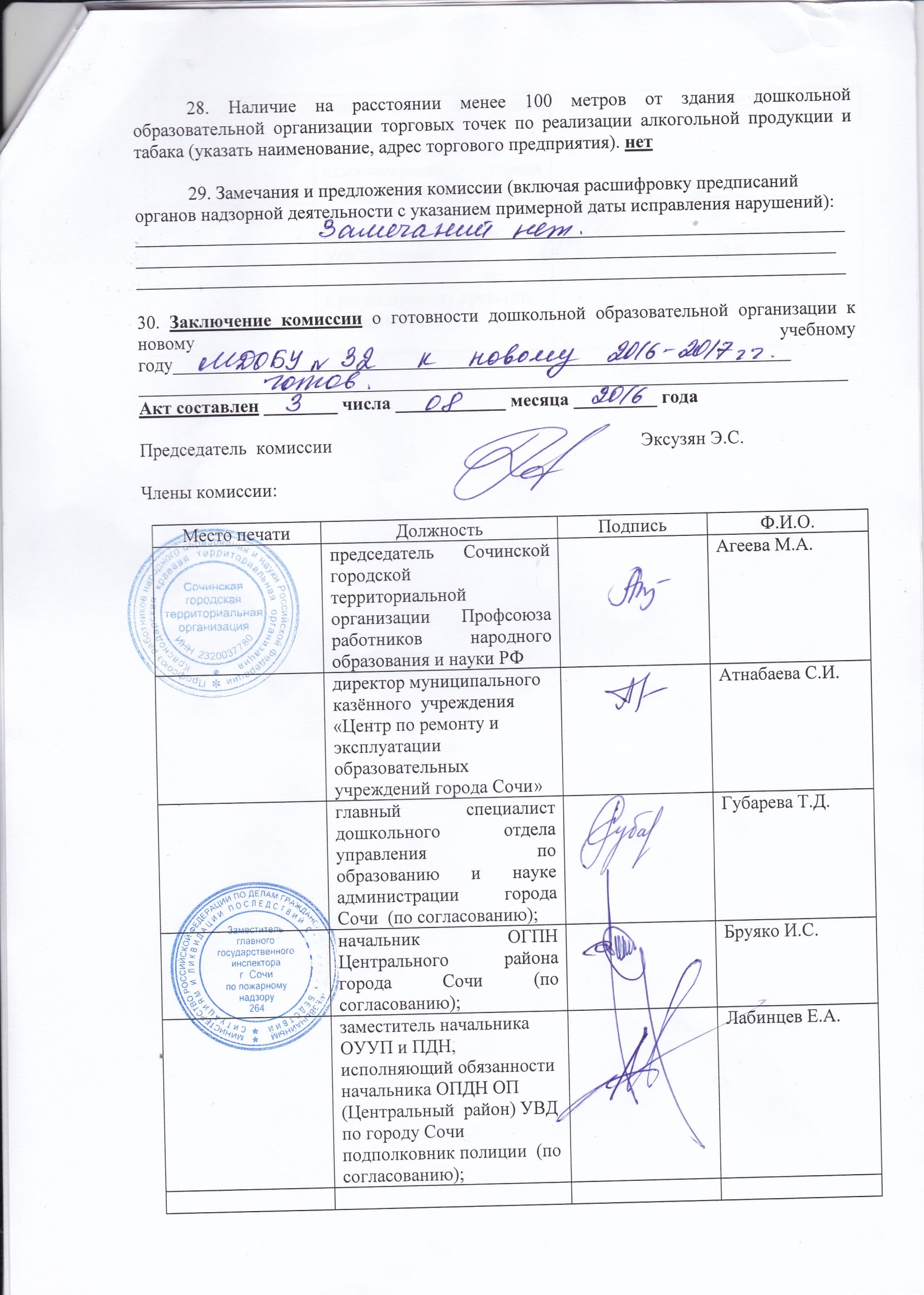 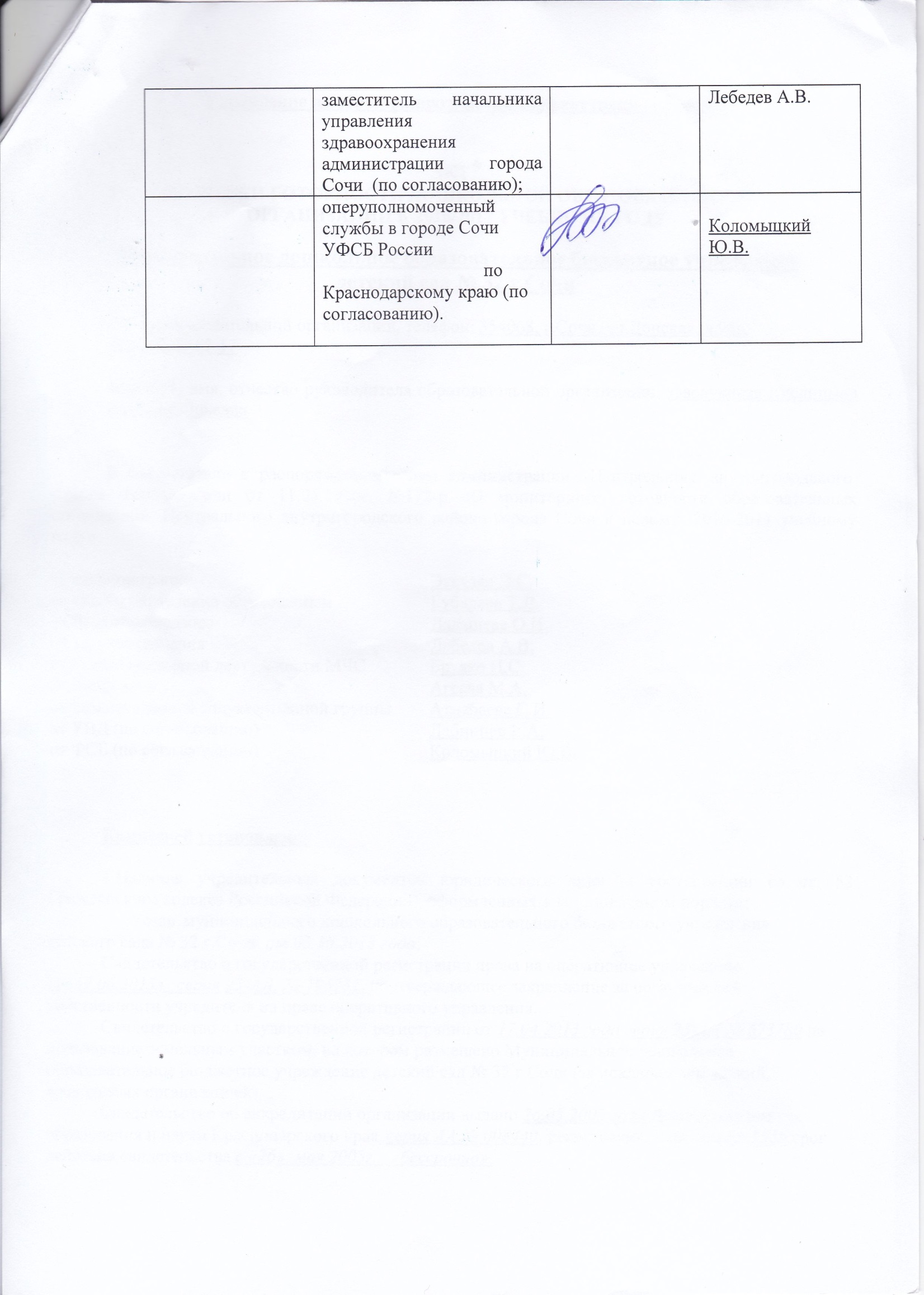 Группа мебелиТребуетсяФактически имеется% обеспеченностимаркировка00Соответствует СанПиН0Соответствует СанПиН1100Соответствует СанПиН2100Соответствует СанПиН3100Соответствует СанПиН4100Соответствует СанПиН